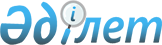 О реорганизации Консульства Республики Казахстан в городе Астрахани (Российская Федерация)Указ Президента Республики Казахстан от 6 августа 2019 года № 92.
      ПОСТАНОВЛЯЮ:       
      1. Реорганизовать Консульство Республики Казахстан в городе Астрахани (Российская Федерация) путем преобразования в Генеральное консульство Республики Казахстан в городе Астрахани (Российская Федерация).   
      2. Правительству Республики Казахстан принять необходимые меры, вытекающие из настоящего Указа.   
      3. Настоящий Указ вводится в действие со дня подписания.    
					© 2012. РГП на ПХВ «Институт законодательства и правовой информации Республики Казахстан» Министерства юстиции Республики Казахстан
				Подлежит опубликованию    
в Собрании актов Президента и    
Правительства Республики    
Казахстан          
      Президент        
Республики Казахстан

К. Токаев     
